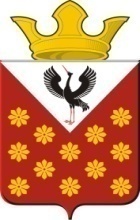 Свердловская областьБайкаловский районПостановлениеглавы муниципального образованияКраснополянское сельское поселение от  22 июня 2021 года  №  79Об   определении   мест   размещения   агитационныхи  информационных  материалов,   мест   проведения    встреч   кандидатов   в  депутаты    при    проведении   выборов депутатов   Государственной  Думы  Федерального Собрания  Российской Федерации,     Законодательного Собрания  Свердловской области,   Думы муниципального образования   Байкаловский муниципальный район            В соответствии с Федеральным Законом  «Об основных гарантиях избирательных прав  и права на участие в референдуме граждан  Российской Федерации  от 12.06.2002 года № 67-ФЗ,  Избирательным кодексом  Свердловской области  постановляю: Для размещения агитационных материалов кандидатов в депутаты Государственной Думы Федерального Собрания Российской Федерации восьмого созыва, депутатов Законодательного Собрания Свердловской области, депутатов Думы Байкаловского муниципального района Свердловской области   следующие места:Для проведения  встреч кандидатов с избирателями при проведении выборов депутатов Государственной Думы Федерального Собрания Российской Федерации восьмого созыва, депутатов Законодательного Собрания Свердловской области, депутатов Думы Байкаловского муниципального района Свердловской области определить следующие места:    3. Настоящее Постановление опубликовать в соответствии с Уставом Краснополянского сельского поселения.      4. Контроль за исполнением настоящего Постановления оставляю за собой.Глава  Краснополянского сельского  поселения                                        А.Н. Кошелев №населенный пунктадресместо размещенияс. Краснополянскоеул.Советская , 25у магазинад. Ларинаул. Центральная,24 у магазинас.Еланьул.Советская ,46у магазинад. Менщиковаул. Кайгородова ,38у магазинад.Игнатьеваул. Южная ,14у магазинас. Шадринкаул. им. Н .И. Лаптева, 8стенд Пожарного депод. Береговаяул. Набережная,9ветеринарный  участокс. Лукинаул. Победы, 34стенд объявленияд. Лопаткина  ул. им. Н.Л. Чернова,29у магазинад. Тихонова ул. Пионерская, 17у магазинад. Шевелеваул. Трактовая, 20у магазинас. Чурманскоеул.Техническая, 16возле администрациид. М-Койноваул. Калинина,3у магазинад. Любинаул. Ленина, 14у магазинад. Щербачихаул. Ленина,16у бывшего магазина№населенный пункт         адресместо проведения встреч1.с. Краснополянскоеул. Советская ,24Дом Культуры 2.с.Еланьул. Советская ,27Дом Культуры3.с. Шадринкаул.им.Н.И.Лаптева,11Дом Культуры4.с. Чурманскоеул. Я Мамарина,46Дом Культуры